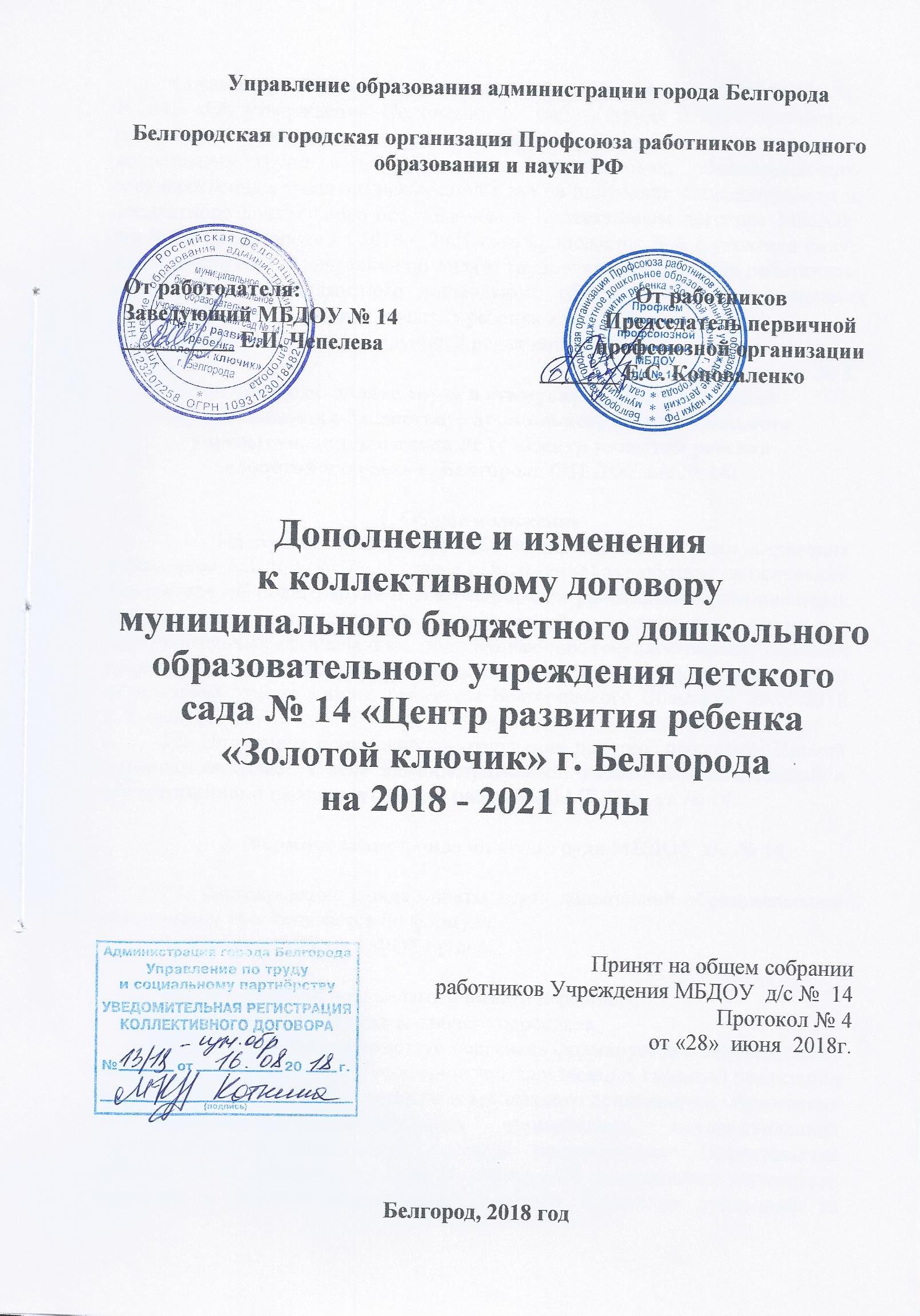 Согласно решению Белгородского городского Совета от 29.05.2018г. № 665 «Об утверждении Положения об оплате труда и стимулирования работников муниципальных дошкольных образовательных организаций, дошкольных групп в образовательных организациях, обеспечивающих государственные гарантии реализации прав на получение общедоступного и бесплатного дошкольного образования» в Коллективном договоре МБДОУ д/с № 14 г. Белгорода на 2018 – 2021 года приложения №4, 8 утратили силу; приложение № 3 «Положение об оплате труда и стимулирования работников муниципального бюджетного дошкольного образовательного учреждения детского сада № 14 «Центр развития ребенка «Золотой ключик» г. Белгорода» изложить в следующей редакции:Приложение № 3Положение об оплате труда и стимулирования работников муниципального бюджетного дошкольного образовательного учреждения детского сада № 14 «Центр развития ребенка «Золотой ключик» г. Белгорода (МБДОУ д/с № 14)1. Общее положение1.1. Настоящее Положение об оплате труда и стимулирования работников  МБДОУ д/с № 14 (далее - Положение) разработано на основании Положения об оплате труда и стимулирования работников муниципальных дошкольных образовательных организаций, дошкольных групп в образовательных организациях, обеспечивающих государственные гарантии реализации прав на получение общедоступного и бесплатного дошкольного образования утвержденного решением Белгородского Совета от 29.05.2018 г.№ 665.1.2. Положение применяется в отношении прочего  персонала. Прочий персонал включает в себя административный, учебно-вспомогательный и обслуживающий персонала (далее – работники) МБДОУ д/с № 14.2. Формирование фонда оплаты труда МБДОУ д/с № 142.1. Формирование фонда оплаты труда дошкольной образовательной организации рассчитывается по формуле:ФОТ общ = ФОТ пп + ФОТ пр.пер.,где:ФОТпп - фонд оплаты педагогического персонала;ФОТпр.пер. - фонд оплаты прочего персонала.Фонд оплаты педагогического персонала формируется в соответствии с нормативами расходов на обеспечение государственных гарантий реализации прав на получение общедоступного и бесплатного дошкольного образования в дошкольных образовательных организациях, осуществляющих образовательную деятельность, согласно постановлению Правительства области от 30 декабря 2013 года № 565-пп «Об утверждении нормативов расходов и порядка перечисления местным бюджетам субвенций из областного бюджета на обеспечение государственных гарантий реализации прав на получение общедоступного и бесплатного дошкольного образования в дошкольных образовательных организациях» из расчета на одного обучающегося в части оплаты  труда с   учетом поправочного коэффициента на отдельные малокомплектные дошкольные образовательные организации.Формула для расчета:ФОТпп = N x К x Д x У,где:N - норматив финансирования расходов на обеспечение государственных гарантий реализации прав на получение общедоступного и бесплатного дошкольного образования в дошкольных образовательных организациях, осуществляющих образовательную деятельность;К - поправочный коэффициент для данной дошкольной организации, устанавливаемый нормативным правовым актом Правительства области на переходный период для отдельных малокомплектных дошкольных образовательных организаций (при отсутствии коэффициента - 1);Д - доля фонда оплаты труда в нормативе на обеспечение государственных гарантий реализации прав на получение общедоступного и бесплатного дошкольного образования в дошкольных образовательных организациях, осуществляющих образовательную деятельность;У - количество обучающихся в дошкольной образовательной организации.Фонд оплаты прочего персонала формируется в соответствии с настоящим Положением за счет средств местного бюджета на текущий финансовый год.Формирование общего фонда оплаты труда прочего персонала по дошкольным образовательным организациям (ФОТдоо) на очередной финансовый год осуществляется по формуле:ФОТпр.пер = ФОТб + ФОТст + ФОТц + ФОТотп, где:ФОТб - базовый фонд оплаты труда прочего персонала (фонд оплаты труда по базовым окладам всех категорий работников и фонд специальных гарантированных надбавок всех категорий работников);ФОТст - стимулирующий фонд оплаты труда;ФОТц - централизованный фонд стимулирования заведующего дошкольной образовательной организацией, который составляет до 15 процентов от общего фонда оплаты труда прочего персонала (базового и стимулирующего) (без учета ФОТотп).В МБДОУ д/с № 14 сформируется дополнительный фонд для оплаты замены работников, уходящих в отпуск, оплаты праздничных дней.ФОТ отп - фонд оплаты труда на замену отпусков рассчитывается от заработной платы с учетом действующих нормативных документов следующим категориям работников: помощникам воспитателей, заведующим, медицинскому персоналу, поварам, шеф-поварам, машинистам по стирке и ремонту спецодежды, сторожам, подсобным рабочим. Объем стимулирующей части фонда оплаты труда прочего персонала определяется по формуле:ФОТст = ФОТб x ш, где:ш - стимулирующая доля ФОТ прочего персонала.Рекомендуемый диапазон ш - от 20 до 70 процентов. Значение ш определяется МБДОУ д/с № 14 самостоятельно в пределах утвержденного фонда оплаты труда на текущий финансовый год.3. Формирование централизованного фонда стимулирования    заведующего3.1. ДОО формирует централизованный фонд стимулирования заведующего в размере до 15 процентов от фонда оплаты труда прочего персонала (базового и стимулирующего) (без учета ФОТ отп).3.2. Распределение централизованного фонда стимулирования заведующего ДОО осуществляется в соответствии с приказом управления образования администрации города Белгорода на основании протокола заседания комиссии по оценке показателей результативности муниципальных дошкольных образовательных учреждений и установления стимулирующих надбавок руководителям муниципальных дошкольных образовательных учреждений города Белгорода.3.3. Стимулирующие выплаты заведующего делятся на две группы:1) Стимулирующие доплаты за наличие государственных и отраслевых наград (приложение № 1):- за звания «Народный учитель», имеющим ордена и медали (медали К.Д.Ушинского, «За заслуги перед Землей Белгородской» (I и II степени), «Заслуженный учитель»;- за отраслевые награды: звания «Отличник народного просвещения» и «Почетный работник общего образования Российской Федерации»;2) Стимулирующие выплаты за эффективное обеспечение образовательного процесса (приложение № 2).В случае если заведующий одновременно имеет несколько наград из выше перечисленных, доплаты производятся по наибольшему значению из соответствующих доплат.Установленные стимулирующие доплаты выплачиваются по основному месту работы и основной занимаемой должности в пределах фонда стимулирования.3.4. Критерии стимулирования разрабатываются с учетом спектра профессиональной деятельности заведующего ДОО, показатели оценки - с учетом действующих норм и требований, удовлетворенности потребителей образовательных услуг качеством данных услуг.3.5. Заведующий ДОУ формирует и утверждает штатное расписание дошкольной образовательной организации и тарификационный список в пределах фонда оплаты труда.4. Расчет оплаты труда прочего персонала(учебно-вспомогательного, административно-хозяйственного,обслуживающего персонала)4.1. Оплата труда работников прочего персонала (учебно-вспомогательного, административно-хозяйственного, обслуживающего персонала) рассчитывается исходя из базового оклада, указанного в приложении № 3.Зп пр = (О баз.пр. x (1 + К2)) + С, гдеО баз.пр. - базовый оклад прочего персонала;К2 - специальные гарантированные надбавки (приложение № 4);С - стимулирующие надбавки (приложения № 1, №2).Стимулирующие надбавки устанавливаются по основной должности и в соответствии с Положением о распределении стимулирующего фонда оплаты труда.4.2. Расчет оплаты труда заведующего ДОО.4.2.1. Оплата труда заведующего ДОО устанавливается исходя из средней (базовой) заработной платы воспитателя, фактически сложившейся на 1 (одно) физическое лицо списочного состава, и стимулирующей надбавки:Зп завед. = (средняя Зп базовая воспит. x (1 + К + А)) + Сн, где: Сред Зп базовая воспит. - средняя заработная плата воспитателя,К - коэффициент за контингент воспитанников:до 100 детей - 0,5;от 101 до 150 детей - 0,6;от 151 до 200 - 0,7;от 201 до 250 детей - 1;от 251 и более детей - 1,2А - доплата за наличие высшей квалификационной категории - 0,15.Сн - стимулирующие надбавки, устанавливаемые за счет централизованного фонда стимулирования руководителей ДОО в соответствии с Положением о распределении централизованного фонда стимулирования руководителей дошкольных образовательных организаций.Заработная плата заведующего устанавливается два раза в год (1 сентября и 1 января) на основании тарификационных списков и списочного состава детей.5. Общие положения Для вновь принятых работников стимулирующая выплата по результатам труда может быть определена по итогам работы за отработанный месяц, но при наличии непосредственного стимулирующего фонда оплаты труда (экономии по фонду стимулирования на дату рассмотрения оценки вновь принятых работников). При этом методика данного распределения определяется в соответствии с Положением о распределении стимулирующего фонда оплаты труда ДОО.Стимулирующие гарантированные выплаты Приложение № 2к Положению об оплате труда и стимулирования работников  муниципального бюджетного дошкольного образовательного учреждения детского сада № 14 «Центр развития ребенка «Золотой ключик» г. Белгорода (МБДОУ д/с № 14)Положениео распределении стимулирующей части фонда оплаты труда 1. Общие положения1.1. Настоящее Положение разработано в целях усиления материальной заинтересованности работников муниципального бюджетного дошкольного образовательного учреждения детского сада № 14 «Центр развития ребенка «Золотой ключик» г. Белгорода (далее - МБДОУ д/с № 14), реализующих основную образовательную программу дошкольного образования, в повышении качества образовательного процесса, развитии творческой активности и инициативы.1.2. Система стимулирующих выплат работникам образовательных организаций, реализующих основную образовательную программу дошкольного образования, включает в себя поощрительные выплаты по результатам труда (премии) в соответствии с показателями эффективности деятельности и оценки труда.2. Показатели эффективности деятельности и оценки трудаработников образовательных организаций, реализующих основную образовательную программу дошкольного образования,учитываемые при установлении стимулирующих выплат2.1. Показатели эффективности деятельности и оценки труда работников образовательных организаций, реализующих основную образовательную программу дошкольного образования, учитываемые при установлении стимулирующих выплат, исчисляются в баллах.Сокращенные обозначения, применяемые в данных показателях:ДОО - образовательная организация, реализующая основную образовательную программу дошкольного образования;ФГОС ДО - федеральный государственный образовательный стандарт дошкольного образования;ОВЗ - ограниченные возможности здоровья;ЗОЖ - здоровый образ жизни.3. Критерии для расчета выплат стимулирующей части фонда оплаты труда 3.1. Категория работников: заместителя заведующего по ХР (приложение № 1);старшая медицинская сестра (приложение № 2);медицинская сестра (приложение № 3); делопроизводитель, секретарь (приложение № 4); заведующий складом (приложение № 5);помощник воспитателя (приложение № 6); шеф-повар (приложение №7);повар (приложение №8);кухонный рабочий (приложение № 9);вахтер, сторож, уборщица, машинист по стирке и ремонту белья (приложение № 10);рабочий по комплексному обслуживанию и ремонту здания (приложение № 11);грузчик (приложение № 12);дворник (приложение № 13).Приложение № 3к Положению об оплате труда и стимулирования работников  муниципального бюджетного дошкольного образовательного учреждения детского сада № 14 «Центр развития ребенка «Золотой ключик» г. Белгорода (МБДОУ д/с № 14)Базовые должностные оклады по профессиональнымквалификационным группам должностей работников          муниципальных дошкольных групп в образовательных организацияхПриложение № 4к Положению об оплате труда и стимулирования работников  муниципального бюджетного дошкольного образовательного учреждения детского сада № 14 «Центр развития ребенка «Золотой ключик» г. Белгорода (МБДОУ д/с № 14)Гарантированные надбавкиПриложение № 5к Положению об оплате труда и стимулирования работников  муниципального бюджетного дошкольного образовательного учреждения детского сада № 14 «Центр развития ребенка «Золотой ключик» г. Белгорода (МБДОУ д/с № 14)Выплаты молодым специалистам, перечень гарантированныхдоплат, устанавливаемых педагогическим работникам<*> определение молодого специалиста согласно статье 20 главы 5 закона Белгородской области «Об образовании в Белгородской области».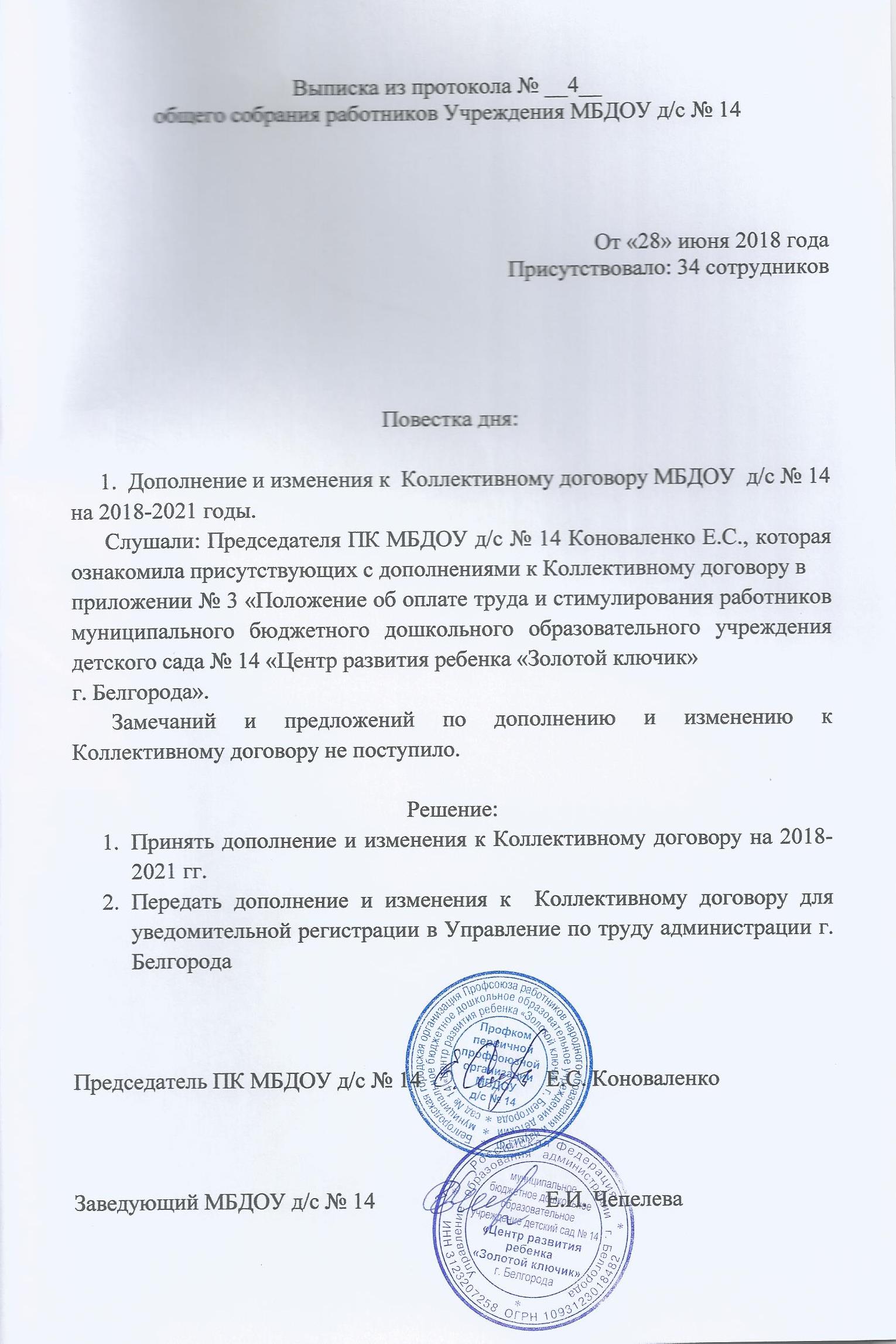 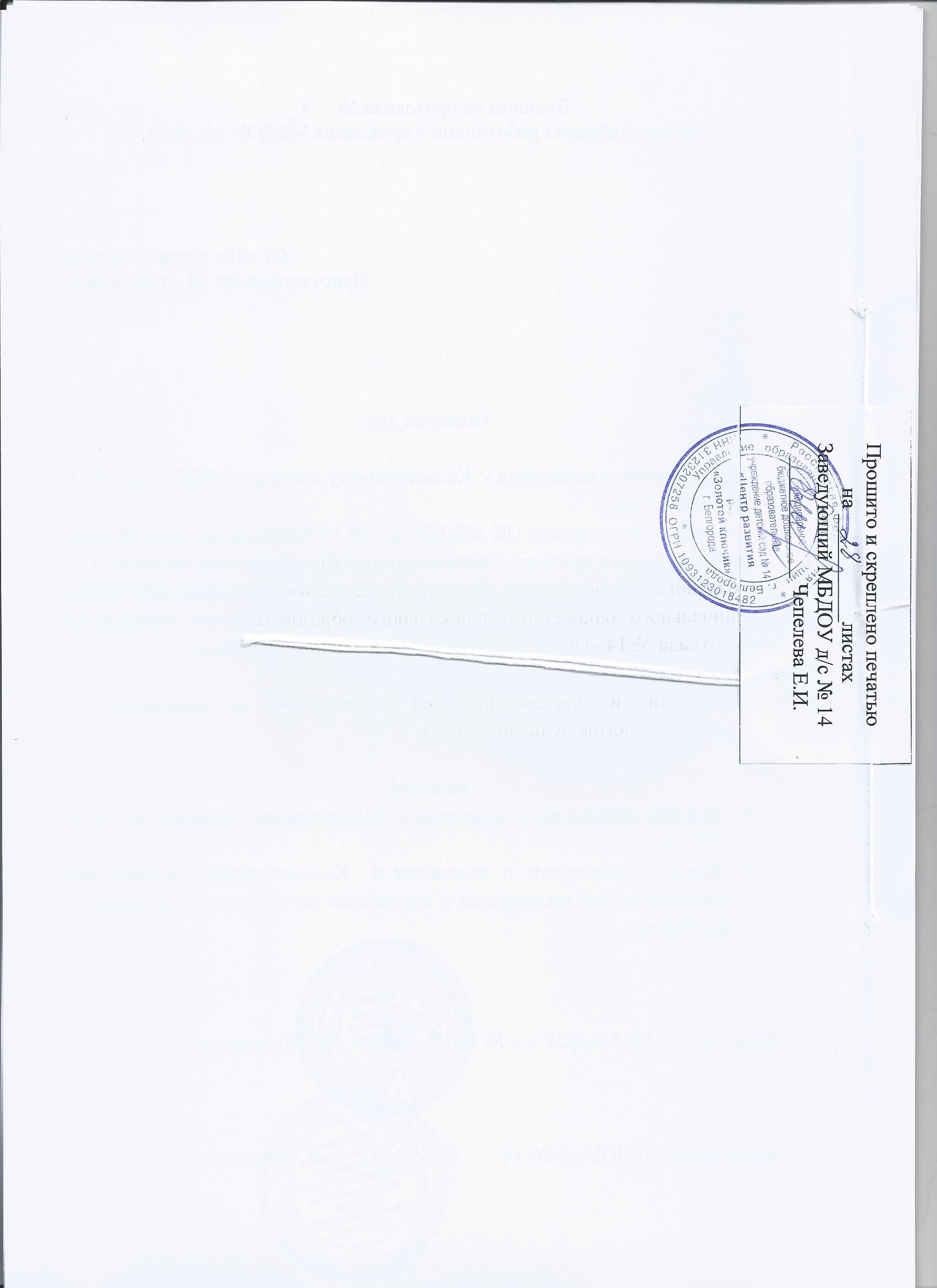                                       Приложение № 1к Положению об оплате труда и стимулирования работников  муниципального бюджетного дошкольного образовательного учреждения детского сада № 14 «Центр развития ребенка «Золотой ключик» г. Белгорода (МБДОУ д/с № 14)№ п/пНаименование категорииГарантированные стимулирующие выплатыРазмер выплаты (руб., % от базового оклада)1.Педагогические работники и заведующиеЗа звания «Народный учитель», имеющим ордена и медали (медали К.Д.Ушинского), «За заслуги перед Землей Белгородской» (I и II степени), «Заслуженный учитель»;3000 руб.1.Педагогические работники и заведующиеЗа отраслевые награды «Отличник народного просвещения» и «Почетный работник общего образования Российской Федерации»500 руб.2.Учебно-вспомогательный персонал (медицинский персонал)За непрерывный медицинский стаж:2.Учебно-вспомогательный персонал (медицинский персонал)- от 3 до 5 лет;20%2.Учебно-вспомогательный персонал (медицинский персонал)- свыше 5 лет30%№п/п№п/пНаименование должностей работников дошкольных образовательных организацийНаименование должностей работников дошкольных образовательных организацийНаименование должностей работников дошкольных образовательных организацийРазмер базового должностного оклада в рубляхРазмер базового должностного оклада в рубляхАдминистративно-хозяйственный персоналАдминистративно-хозяйственный персоналАдминистративно-хозяйственный персоналАдминистративно-хозяйственный персоналАдминистративно-хозяйственный персоналАдминистративно-хозяйственный персоналАдминистративно-хозяйственный персонал1.1.Заместитель заведующей по административно-хозяйственной работе (части):                                                        - в учреждениях, отнесенных к IV группе по оплате труда руководителей;                                                    - в учреждениях, отнесенных к III группе по оплате труда руководителей;                                                     - в учреждениях, отнесенных к II группе по оплате труда руководителей;                                                   - в учреждениях, отнесенных к I группе по оплате труда  руководителей Заместитель заведующей по административно-хозяйственной работе (части):                                                        - в учреждениях, отнесенных к IV группе по оплате труда руководителей;                                                    - в учреждениях, отнесенных к III группе по оплате труда руководителей;                                                     - в учреждениях, отнесенных к II группе по оплате труда руководителей;                                                   - в учреждениях, отнесенных к I группе по оплате труда  руководителей Заместитель заведующей по административно-хозяйственной работе (части):                                                        - в учреждениях, отнесенных к IV группе по оплате труда руководителей;                                                    - в учреждениях, отнесенных к III группе по оплате труда руководителей;                                                     - в учреждениях, отнесенных к II группе по оплате труда руководителей;                                                   - в учреждениях, отнесенных к I группе по оплате труда  руководителей 73878093874396217387809387439621Учебно-вспомогательный персоналУчебно-вспомогательный персоналУчебно-вспомогательный персоналУчебно-вспомогательный персоналУчебно-вспомогательный персоналУчебно-вспомогательный персоналУчебно-вспомогательный персонал2.2.Помощник воспитателя                                    Помощник воспитателя                                    6026602660263.3.Инженер:                                                - без квалификационной  категории;                                             - II категория;- I категория Инженер:                                                - без квалификационной  категории;                                             - II категория;- I категория 6026661573926026661573926026661573924.4.Специалист по охране труда- без квалификационной категории;                           - II категория;       - I категорияСпециалист по охране труда- без квалификационной категории;                           - II категория;       - I категория6026661573926026661573926026661573925.5.Врач:                                                   - без квалификации;                                     - II квалификационная категория;                            - I квалификационная категория;                             - высшая квалификационная категория                     Врач:                                                   - без квалификации;                                     - II квалификационная категория;                            - I квалификационная категория;                             - высшая квалификационная категория                     7392798986179280739279898617928073927989861792806.6.Медицинская сестра, медицинская сестра по массажу, инструктор по лечебной физкультуре: - без квалификации;                                     - II квалификационная категория;                            - I квалификационная категория;                           - высшая квалификационная категория           Медицинская сестра, медицинская сестра по массажу, инструктор по лечебной физкультуре: - без квалификации;                                     - II квалификационная категория;                            - I квалификационная категория;                           - высшая квалификационная категория           6026614264346729602661426434672960266142643467297.7.Старшая медицинская сестра: - без квалификации;                                     - II квалификационная категория;                            - I квалификационная категория;                           - высшая квалификационная категория     Старшая медицинская сестра: - без квалификации;                                     - II квалификационная категория;                            - I квалификационная категория;                           - высшая квалификационная категория     6026614267297392602661426729739260266142672973928.8.Юрисконсульт- без квалификации;- II квалификационная категория;- I квалификационная категорияЮрисконсульт- без квалификации;- II квалификационная категория;- I квалификационная категория602661426729602661426729602661426729Обслуживающий персоналОбслуживающий персоналОбслуживающий персоналОбслуживающий персоналОбслуживающий персоналОбслуживающий персоналОбслуживающий персонал9.9.Делопроизводитель.Требования к квалификации:          общее среднее образование и индивидуальное обучение не менее 3 месяцев                             Делопроизводитель.Требования к квалификации:          общее среднее образование и индивидуальное обучение не менее 3 месяцев                             60266026602610.10.Секретарь.          Требования к квалификации: общее среднее образование и индивидуальное обучение не менее 3 месяцев                  Секретарь.          Требования к квалификации: общее среднее образование и индивидуальное обучение не менее 3 месяцев                  60266026602611.11.ГрузчикГрузчик60266026602612.12.ДворникДворник60266026602613.13.КастеляншаКастелянша60266026602614.14.Кладовщик  Кладовщик  60266026602615.15.Шеф-поварШеф-повар67946794679416.16.ПоварПовар64036403640317.17.Подсобный рабочий  Подсобный рабочий  60266026602618.18.Рабочий по комплексному  обслуживанию и ремонту зданий   Рабочий по комплексному  обслуживанию и ремонту зданий   60266026602619.19.Машинист по стирке и ремонту спецодеждыМашинист по стирке и ремонту спецодежды60266026602620.20.Сторож (вахтер)   Сторож (вахтер)   60266026602621.21.Уборщик служебных помещений    Уборщик служебных помещений    60266026602622.22.Вахтер  Вахтер  60266026602623.23.ЛифтёрЛифтёр60266026602624.24.Оператор хлораторной установкиОператор хлораторной установки602660266026№п/пКатегория работниковНаименование гарантированной доплатыРазмер надбавки к базовому окладу1.Педагогические работники, помощники воспитателей, медицинский персоналЗа работу в группах компенсирующей и оздоровительной направленности0,201.Учитель-логопед (дефектолог)Логопедический пункт0,202.Педагогические работники, медицинский персоналЗа работу в сельской местности (специалистам)0,253.Помощники воспитателей, младший воспитательЗа осуществление воспитательских функций в процессе проведения мероприятий по реализации образовательной программы, оздоровительных мероприятий0,20 - 0,304.Все категории работников (по итогам специальной оценки условий труда)За работу во вредных условиях труда (по итогам специальной оценки условий труда)до 0,125.Категории работников (в соответствии с Трудовым кодексом)За работу в ночное время0,356.Обслуживающий персонал в специализированных дошкольных образовательных организацияхГарантированная надбавка по основной должности за особые условия труда0,15Наименование доплатРазмер доплаты, надбавки (в процентах от окладов согласно приложению № 3)гарантированная доплата (в процентах от утвержденного для расчета гарантированных надбавок базового должностного оклада) молодым специалистам <*>, получившим среднее педагогическое или высшее педагогическое образование и принятым на работу на должности педагогических работников в дошкольные образовательные организации, дошкольные группы в образовательных организациях, на период первого года трудовой деятельности30